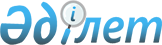 О мерах по реализации законов Республики Казахстан от 3 января 2019 года "О кинематографии" и "О внесении изменений и дополнений в некоторые законодательные акты Республики Казахстан по вопросам кинематографии"Распоряжение Премьер-Министра Республики Казахстан от 15 февраля 2019 года № 22-р
      1. Утвердить прилагаемый перечень правовых актов, принятие которых необходимо в целях реализации законов Республики Казахстан от 3 января 2019 года "О кинематографии" и "О внесении изменений и дополнений в некоторые законодательные акты Республики Казахстан по вопросам кинематографии" (далее – перечень).
      2. Министерству культуры и спорта Республики Казахстан:
      1) разработать и в установленном порядке внести на утверждение в Правительство Республики Казахстан проекты правовых актов согласно перечню; 
      2) принять соответствующие ведомственные правовые акты и не позднее месячного срока со дня их принятия проинформировать Правительство Республики Казахстан о принятых мерах. Перечень
правовых актов, принятие которых необходимо в целях реализации законов Республики Казахстан от 3 января 2019 года "О кинематографии" и "О внесении изменений и дополнений в некоторые законодательные акты Республики Казахстан по вопросам кинематографии" 
      Примечание: расшифровка аббревиатур:
      МКС – Министерство культуры и спорта Республики Казахстан
      МНЭ –Министерство национальной экономики Республики Казахстан
      МФ – Министерство финансов Республики Казахстан
					© 2012. РГП на ПХВ «Институт законодательства и правовой информации Республики Казахстан» Министерства юстиции Республики Казахстан
				
      Премьер-Министр 

Б. Сагинтаев
Утвержден
распоряжением Премьер-Министра
Республики Казахстан
от 15 февраля 2019 года № 22-р
№ п/п

Наименование правового акта

Форма акта

Государственный орган, ответственный за исполнение

Срок исполнения

Лицо, ответственное за качество, своевременность разработки и внесения правового акта

1

2

3

4

5

6

1.
О некоторых вопросах Государственного фонда фильмов
постановление Правительства Республики Казахстан
МКС
февраль 2019 года
Раимкулова А.Р.
2.
О создании Государственного центра поддержки национального кино
постановление Правительства Республики Казахстан
МКС
февраль 2019 года
Раимкулова А.Р.
3.
О признании утратившим силу постановления Правительства Республики Казахстан от 28 октября 2011 года № 1217 "Об утверждении требований к информации об индексе фильма"
постановление Правительства Республики Казахстан
МКС
февраль 2019 года
Раимкулова А.Р.
4.
О внесении изменений и дополнений в постановление Правительства Республики Казахстан от 23 сентября 2014 года № 1003 "Вопросы Министерства культуры и спорта Республики Казахстан"
постановление Правительства Республики Казахстан
МКС
февраль 2019 года
Раимкулова А.Р.
5.
О Межведомственной комиссии по вопросам государственной финансовой поддержки национальных фильмов
распоряжение Премьер-Министра Республики Казахстан
МКС
февраль 2019 года
Раимкулова А.Р.
6.
Об утверждении Правил отбора кинопроектов, претендующих на признание их национальными фильмами для оказания государственной финансовой поддержки по их производству
приказ

Министра культуры

и спорта Республики Казахстан
МКС
февраль 2019 года
Раимкулова А.Р.
7.
Об утверждении Правил выдачи прокатного удостоверения на фильм
приказ

Министра культуры

и спорта Республики Казахстан
МКС
февраль 2019 года
Раимкулова А.Р.
8.
Об утверждении Правил признания фильма национальным и выдачи удостоверения национального фильма
приказ

Министра культуры

и спорта Республики Казахстан
МКС
февраль 2019 года
Раимкулова А.Р.
9.
Об утверждении Правил финансирования и нормативов объемов финансирования производства кинопроектов, претендующих на признание их национальными фильмами
приказ

Министра культуры

и спорта Республики Казахстан
МКС
февраль 2019 года
Раимкулова А.Р.
10.
Об утверждении Правил и условий выплаты субсидий в сфере кинематографии
приказ

Министра культуры

и спорта Республики Казахстан
МКС
февраль 2019 года
Раимкулова А.Р.
11.
Об утверждении формы прокатного удостоверения на фильм
приказ

Министра культуры

и спорта Республики Казахстан
МКС
февраль 2019 года
Раимкулова А.Р.
12.
Об утверждении Правил ведения Единой автоматизированной информационной системы мониторинга фильмов
приказ

Министра культуры

и спорта Республики Казахстан
МКС
февраль 2019 года
Раимкулова А.Р.
13.
Об определении критериев отнесения фильмов к категориям для установления объема финансирования кинопроектов, претендующих на признание их национальными фильмами
приказ

Министра культуры и спорта Республики Казахстан
МКС
февраль 2019 года
Раимкулова А.Р.
14.
Об утверждении Правил отчисления с доходов от проката и показа национальных фильмов в Государственный центр поддержки национального кино
приказ

Министра культуры и спорта Республики Казахстан
МКС
февраль 2019 года
Раимкулова А.Р.
15.
Об утверждении перечня работ и услуг, выполняемых и оказываемых кинематографической организацией для инвестора при производстве фильмов
приказ

Министра культуры и спорта Республики Казахстан
МКС

МНЭ

МФ
февраль 2019 года
Раимкулова А.Р.
16.
О внесении изменений в приказ Министра культуры и спорта Республики Казахстан от 22 апреля 2015 года № 146 "Об утверждении стандартов государственных услуг в сфере культуры"
приказ

Министра культуры и спорта Республики Казахстан
МКС
февраль 2019 года
Раимкулова А.Р.
17.
О признании утратившими силу некоторых приказов в сфере культуры
приказ

Министра культуры и спорта Республики Казахстан
МКС
февраль 2019 года
Раимкулова А.Р.